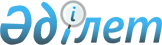 Об установлении квоты рабочих мест для инвалидов на 2022 годПостановление акимата города Семей Восточно-Казахстанской области от 29 ноября 2021 года № 2597
      В соответствии с пунктом 6 статьи 9 Закона Республики Казахстан "О занятости населения", подпунктом 1) статьи 31 Закона Республики Казахстан "О социальной защите инвалидов в Республике Казахстан", приказом Министра здравоохранения и социального развития Республики Казахстан от 13 июня 2016 года № 498 "Об утверждении Правил квотирования рабочих мест для инвалидов" (зарегистрирован в Реестре государственной регистрации нормативных правовых актов за № 14010), в целях оказания содействия занятости инвалидов, акимат города Семей ПОСТАНОВЛЯЕТ:
      1.Установить квоту рабочих мест для трудоустройства инвалидов организациям и индивидуальным предпринимателям в размере от численности рабочих мест, без учета рабочих мест на тяжелых работах, работах с вредными и опасными условиями труда на 2022 год, согласно приложению к настоящему постановлению.
      2. Контроль за исполнением постановления акимата возложить на заместителя акима города Садырбаева А. С.
      3. Настоящее постановление вводится в действие по истечении десяти календарных дней после дня его первого официального опубликования. Квота рабочих мест для инвалидов на 2022 год
					© 2012. РГП на ПХВ «Институт законодательства и правовой информации Республики Казахстан» Министерства юстиции Республики Казахстан
				
      Аким города 

Б. Байахметов
Приложение
к постановлению
акимата города
от "___" _______ 2021 года
№ _____
№№ п/п
Наименование организации
Списочная численность работников
Списочная численность работников
Размер  устанавливаемой  квоты
Размер  устанавливаемой  квоты
Размер  устанавливаемой  квоты
№№ п/п
Наименование организации
Списочная численность работников
Списочная численность работников
%
%
человек
1. 
Коммунальное государственное учреждение "Средняя общеобразовательная школа № 27" отдела образования по городу Семей управления образования Восточно-Казахстанской области
118
118
3      
3      
3
2. 
Индивидуальный предприниматель Баяхметова Гульнара Толеубековна
70
70
2
2
1
3. 
Товарищество с ограниченной ответственностью "Жан-Ер"
180
180
3
3
5
4. 
Товарищество с ограниченной ответственностью "Крафт"
64
64
2
2
1
5. 
Товарищество с ограниченной ответственностью "Әділ-Ем"
82
82
2
2
2
6. 
Коммунальное государственное учреждение "Средняя общеобразовательная школа № 49" отдела образования по городу Семей управления образования Восточно-Казахстанской области
148
148
3
3
4
7. 
Товарищество с ограниченной ответственностью "Агрофирма "Приречное"
137
137
3
3
4
8. 
Товарищество с ограниченной ответственностью "Еркемай KZ"
50
50
2
2
1
9. 
Товарищество с ограниченной ответственностью "Эйкос"
430
430
4
4
17
10. 
Товарищество с ограниченной ответственностью "Производственная Компания "Эйкос"
64
64
2
2
1
11. 
Товарищество с ограниченной ответственностью "Алфом"
72
72
2
2
1
12. 
Государственное коммунальное предприятие "Семей Водоканал" государственного учреждения "Отдел жилищно-коммунального хозяйства и жилищной инспекции города Семей Восточно-Казахстанской области" основанное на праве хозяйственного ведения"
594
594
4
4
24
13. 
Товарищество с ограниченной ответственностью "AMB-Group"
155
155
3
3
5
14. 
Коммунальное государственное казенное предприятие "Ясли-сад № 9 "Айгөлек" отдела образования по   городу   Семей управления образования Восточно-Казахстанской области
71
71
2
2
1
15. 
Филиал товарищества с ограниченной ответственностью "Аlina Group" 
389
389
4
4
15
16. 
Товарищество с ограниченной ответственностью "Таксомоторный парк" 
231 
231 
3
3
7
17. 
Товарищество с ограниченной ответственностью "PROFIKZ"
165
165
3
3
5
18. 
Товарищество с ограниченной ответственностью "Cash Trade"
113
113
3
3
3
19. 
Товарищество с ограниченной ответственностью "Технология Комфорта"
166
166
3
3
5
20. 
Коммунальное государственное казенное предприятие "Музыкальное училище имени Мукана Тулебаева" управления образования Восточно-Казахстанской области
149
149
3
3
4
21. 
Товарищество с ограниченной ответственностью "КАЗЭЛЕКТРОМАШ"
166
166
3
3
5
22. 
Коммунальное государственное предприятие на праве хозяйственного ведения "Перинатальный центр города Семей" управления здравоохранения Восточно-Казахстанской области
574
574
4
4
23
23. 
Индивидуальный предприниматель Ахметов Зейнетулла Заманбекович 
95
95
2
2
2
24. 
Товарищество с ограниченной ответственностью "SEMEY-SAUDA" (СЕМЕЙ-САУДА)
77
77
2
2
2
25. 
Коммунальное государственное учреждение "Экономический лицей"  отдела   образования  по городу Семей управления образования Восточно-Казахстанской области
83
83
2             
2             
2
26. 
Товарищество с ограниченной ответственностью "KondiZ"
116
116
3
3
4
27. 
Семипалатинский филиал товарищества с ограниченной ответственностью "АЗИЯЭНЕРГОПРОЕКТМОНТАЖ"
72
72
2
2
1
28. 
Коммунальное государственное казенное предприятие "Ясли-сад № 5 "Бала әлемі" отдела образования по городу Семей управления образования Восточно-Казахстанской области
65 
65 
2
2
1
29. 
Коммунальное государственное казенное предприятие "Ясли-сад № 10 "Бал бұлақ" гуманитарно-эстетического и оздоровительного профиля" отдела образования по городу Семей управления образования Восточно-Казахстанской области
80
80
2
2
2
30. 
Коммунальное государственное учреждение "Средняя общеобразовательная школа № 40" отдела образования по городу Семей управления образования Восточно-Казахстанской области
80
80
2
2
2
31. 
Коммунальное государственное учреждение "Средняя общеобразовательная школа № 33 имени Кайрата Рыскулбекова" отдела образования по городу Семей управления образования Восточно-Казахстанской области
85
85
2
2
2
32. 
Учреждение образования "Казахский гуманитарно-юридический инновационный университет"
410
410
4
4
16
33. 
Индивидуальный предприниматель Швидченко Михаил Анатольевич 
200
200
3
3
6
34. 
Индивидуальный предприниматель Баяхметов Айкын Сляхатович 
69
69
2
2
1
35. 
Коммунальное государственное казенное предприятие "Высший колледж геодезии и картографии" управления образования Восточно-Казахстанской области 
106
106
3
3
3
36. 
Производственный кооператив "Ибраев+К"
158
158
3
3
5
37. 
Государственное учреждение "Управление полиции города Семей Департамента полиции Восточно-Казахстанской области Министерства внутренних дел Республики Казахстан"
964
964
4
4
38
38. 
Товарищество с ограниченной ответственностью "ADAL Trade Group"
156 
156 
3
3
5
39. 
Коммунальное государственное учреждение "Шульбинская общеобразовательная средняя школа-комплекс эстетического образования и воспитания" отдела образования по городу Семей управления образования Восточно-Казахстанской области
53
53
2
2
1
40. 
Товарищество с ограниченной ответственностью "BABY CARE"
53
53
2
2
1
41. 
Коммунальное государственное учреждение "Восточно-Казахстанская областная школа высшего спортивного мастерства по массовым видам спорта" управления физической культуры и спорта Восточно-Казахстанской области
69
69
2
2
1
42. 
Товарищество с ограниченной ответственностью "Международный аэропорт Семей"
186
186
3
3
5
43. 
Коммунальное государственное предприятие на праве хозяйственного ведения "Поликлиника № 7 города Семей" управления здравоохранения Восточно-Казахстанской области
490
490
4
4
20
44. 
Коммунальное государственное казенное предприятие "Театр имени Абая" управления культуры Восточно-Казахстанской области
238
238
3
3
7
45. 
Товарищество с ограниченной ответственностью "Восток Бройлер"
309
309
4
4
12
46. 
Товарищество с ограниченной ответственностью "Азия Декор"
230
230
3
3
7
47. 
Коммунальное государственное учреждение "Средняя общеобразовательная школа № 18" отдела образования по городу Семей управления образования Восточно-Казахстанской области
90
90
2
2
2
48. 
Индивидуальный предприниматель Канцеров Ильдар Султанович 
60
60
2
2
1
49. 
Коммунальное  государственное предприятие на праве хозяйственного ведения "Больница скорой медицинской помощи города Семей" управления здравоохранения Восточно-Казахстанской области
1008
1008
4
4
40
50. 
Товарищество с ограниченной ответственностью "Семей жолдары"
180
180
3
3
5
51. 
Государственное коммунальное предприятие "Теплокоммунэнерго" государственного учреждения "Отдел жилищно-коммунального хозяйства и жилищной инспекции города Семей Восточно-Казахстанской области" на праве хозяйственного ведения
1218
1218
4
4
49
52. 
Коммунальное государственное учреждение "Средняя общеобразовательная школа № 10" отдела образования по городу Семей управления образования Восточно-Казахстанской области
128
128
3
3
4
53. 
Товарищество с ограниченной ответственностью "Cемейский Механический Завод"
153
153
3
3
5
54. 
Товарищество с ограниченной ответственностью "АЭС Шульбинская ГЭС"
177
177
3
3
5
55. 
Товарищество с ограниченной ответственностью "Ломбард Апорт"
50
50
2
2
1
56. 
Медицинское учреждение "Поликлиника № 6 смешанного типа"
242
242
3
3
7
57. 
Товарищество с ограниченной ответственностью "Семейский судостроительно- судоремонтный завод"
57
57
2
2
1
58. 
Товарищество с ограниченной ответственностью "КОРПОРАЦИЯ "АҚШЫҢ"
100
100
2
2
2
59. 
Товарищество с ограниченной ответственностью "Комплекс и К"
59
59
2
2
1
60. 
Коммунальное государственное казенное предприятие "Колледж строительства" управления образования Восточно-Казахстанского областного акимата
146
146
3
3
4
61. 
Коммунальное государственное учреждение  "Средняя общеобразовательная школа-лицей № 38" отдела образования по городу Семей управления образования Восточно-Казахстанской области
185
185
3
3
5
62. 
Коммунальное государственное учреждение "Средняя общеобразовательная школа № 1 имени Н. Г. Чернышевского" отдела образования по городу Семей управления образования Восточно-Казахстанской области
82
82
2
2
2
63. 
Коммунальное государственное учреждение "Восточно-Казахстанская областная специализированная детско-юношеская спортивная школа олимпийского резерва № 1 по городу Семей имени Жаксылыка Ушкемпирова" управления физической культуры и спорта Восточно-Казахстанской области
142
142
3
3
4
64. 
Товарищество с ограниченной ответственностью "МЕГАСТРОЙ-МАРКЕТ SK"
108
108
3
3
3
65. 
Товарищество с ограниченной ответственностью "Семспецснаб"
234
234
3
3
7
66. 
Индивидуальный предприниматель Баяхметов Болат Кызырович 
55
55
2
2
1
67. 
Филиал "Назарбаев Интеллектуальная школа физико-математического направления города Семей" автономной организации образования "Назарбаев Интеллектуальные школы"
254
254
4
4
10
68. 
Коммунальное государственное казенное предприятие "Педагогический колледж имени М. О. Ауэзова" управления образования Восточно-Казахстанской области
175
175
3
3
5
69.
Товарищество с ограниченной ответственностью "Микрофинансовая организация "Береке"
104
104
3
3
3
70. 
Товарищество с ограниченной ответственностью "Семей Құрылыс Материалдары"
150
150
3
3
4
71. 
Коммунальное государственное учреждение "Чекоманская средняя общеобразовательная школа" отдела образования по городу Семей управления образования Восточно-Казахстанской области
57
57
2
2
1
72. 
Коммунальное государственное учреждение "Центр по оказанию специальных социальных услуг города Семей Восточно-Казахстанской области"
142
142
3
3
4
73. 
Филиал товарищества с ограниченной ответственностью "Гелиос" в городе Семей
124
124
3
3
4
74. 
Индивидуальный предприниматель Меджидов Хафиз Фаиз Оглы
74
74
2
2
1
75. 
Филиал товарищества с ограниченной ответственностью "Эмиль" в городе Семей
134
134
3
3
4
76. 
Товарищество с ограниченной ответственностью "Искон"
210
210
3
3
6
77. 
Коммунальное государственное учреждение "Средняя общеобразовательная школа № 4" отдела образования по городу Семей управления образования Восточно-Казахстанской области
150
150
3
3
4
78. 
Коммунальное государственное учреждение "Средняя общеобразовательная школа имени А. Ибраева" отдела образования по городу Семей управления образования Восточно-Казахстанской области
66
66
2
2
1
79. 
Коммунальное государственное учреждение "Гимназия № 37 имени Ыбрая Алтынсарина" отдела образования по городу Семей управления образования Восточно-Казахстанской области
163
163
3
3
5
80. 
Акционерное общество "Семипалатинский машиностроительный завод"
173
173
3
3
5
81. 
Коммунальное государственное учреждение "Средняя общеобразовательная школа № 17" отдела образования по городу Семей управления образования Восточно-Казахстанской области
117
117
3
3
3
82. 
Филиал акционерного общества "Банк Центр Кредит" в городе Семей
99
99
2
2
2
83. 
Коммунальное государственное учреждение "Средняя общеобразовательная школа № 43" отдела образования по городу Семей управления образования Восточно-Казахстанской области
73
73
2
2
1
84. 
Коммунальное государственное учреждение "Средняя общеобразовательная школа № 12" отдела образования по городу Семей управления образования Восточно-Казахстанской области
158
158
3
3
5
85. 
Товарищество с ограниченной ответственностью "Темир-Транс"
107
107
3
3
3
86. 
Товарищество с ограниченной ответственностью "SOLO-интерьер"
78
78
2
2
2
87. 
Коммунальное государственное учреждение "Восточно-Казахстанский областной специализированный лицей "Білім-Инновация" для одаренных детей города Семей" управления образования Восточно-Казахстанской области
70
70
2
2
1
88. 
Товарищество с ограниченной ответственностью "DG Translogistics"
238
238
3
3
7
89. 
Коммунальное государственное учреждение "Средняя общеобразовательная школа № 31" отдела образования по городу Семей управления образования Восточно-Казахстанской области
108
108
3
3
3
90. 
Коммунальное государственное предприятие на праве хозяйственного ведения "Поликлиника № 4 города Семей" управления здравоохранения Восточно-Казахстанской области
136
136
3
3
4
91. 
Коммунальное государственное казенное предприятие "Восточно-Казахстанский технологический колледж" управления образования Восточно-Казахстанской области
97
97
2
2
2
92. 
Филиал акционерного общества "АТФ Банк" в городе Семей
82
82
2
2
2
93. 
Коммунальное государственное учреждение "Средняя общеобразовательная школа № 44" отдела образования по городу Семей управления образования Восточно-Казахстанской области
138
138
3
3
4
94. 
Товарищество с ограниченной ответственностью "ДАНК"
126
126
3
3
4
95. 
Товарищество с ограниченной ответственностью "СемАЗ"
340
340
4
4
14
96. 
Товарищество с ограниченной ответственностью "Семей Тазалык"
148
148
3
3
4
97. 
Товарищество с ограниченной ответственностью "Semey Food"
56
56
2
2
1
98. 
Коммунальное государственное учреждение "Средняя общеобразовательная школа № 9" отдела образования по городу Семей управления образования Восточно-Казахстанской области
117
117
3
3
3
99. 
Филиал Республиканского государственного казенного предприятия "Центр судебных экспертиз Министерства юстиции Республики Казахстан" Институт судебных экспертиз по городу Семей
113
113
3
3
3
100. 
Товарищество с ограниченной ответственностью "Казполиграф"
471
471
4
4
19
101. 
Коммунальное государственное казенное предприятие "Ясли-сад № 6 "Нұрсәуле" отдела образования по городу Семей управления образования Восточно-Казахстанской области
55
55
2
2
1
102. 
Учреждение "Казахстанская инновационная академия"
85
85
2
2
2
103. 
Медицинское учреждение "Центральная смотровая поликлиника"
100
100
2
2
2
104. 
Коммунальное государственное казенное предприятие "Детская школа искусств" отдела образования по городу Семей управления образования Восточно-Казахстанской области"
64
64
2
2
1
105. 
Коммунальное государственное предприятие на праве хозяйственного ведения "Городская больница № 2
города Семей" управления здравоохранения Восточно-Казахстанского областного акимата
275
275
4
4
11
106. 
Коммунальное государственное предприятие на праве хозяйственного ведения "Поликлиника № 2 города Семей" управления здравоохранения Восточно-Казахстанской области
330
330
4
4
13
107. 
Учреждение "Медицинский колледж "Семей"
108
108
3
3
3
108. 
Товарищество с ограниченной ответственностью "ВАХТЕТ"
54
54
2
2
1
109. 
Коммунальное государственное казенное предприятие "Колледж транспорта" управления образования Восточно-Казахстанского областного акимата
153
153
3
3
5
110. 
Коммунальное государственное учреждение "Средняя общеобразовательная школа № 28" отдела образования по городу Семей управления образования Восточно-Казахстанской области
136
136
3
3
4
111. 
Индивидуальный предприниматель Серимов Канат Сабрбекович 
90
90
2
2
2
112. 
Коммунальное государственное учреждение "Средняя общеобразовательная школа № 32" отдела образования по городу Семей управления образования Восточно-Казахстанской области
132
132
3
3
4
113. 
Коммунальное государственное учреждение "Средняя общеобразовательная школа № 19" отдела образования по городу Семей управления образования Восточно-Казахстанской области
176
176
3
3
5
114. 
Коммунальное государственное казенное предприятие "Ясли-сад № 8 "Балбөбек" отдела образования по городу Семей управления образования Восточно-Казахстанской области
68
68
2
2
1
115. 
Коммунальное государственное казенное предприятие "Колледж радиотехники и связи" управления образования Восточно-Казахстанского областного акимата
76
76
2
2
2
116. 
Коммунальное государственное казенное предприятие "Городской Дворец культуры города Семей" государственного учреждения "Отдел культуры и развития языков города Семей Восточно-Казахстанской области"
104
104
3
3
3
117. 
Товарищество с ограниченной ответственностью "Yu kids island" Детский сад "Zhuldiz-ardak"
64
64
2
2
1
118. 
Коммунальное государственное казенное предприятие "Детская музыкальная школа № 1" отдела образования по городу Семей управления образования Восточно-Казахстанской области
100
100
2
2
2
119. 
Коммунальное государственное учреждение "Семейский Центр оказания специальных социальных услуг № 1" управления координации занятости и социальных программ Восточно-Казахстанской области
201
201
3
3
6
120. 
Коммунальное государственное предприятие на праве хозяйственного ведения "Государственный высший медицинский колледж имени Дуйсенби Калматаева города Семей" управления здравоохранения Восточно- Казахстанской области
180
180
3
3
5
121. 
Филиал акционерного общества "Kaspi Bank" в городе Семей
181
181
3
3
5
122. 
Коммунальное государственное учреждение "Средняя общеобразовательная школа № 26" отдела образования по городу Семей управления образования Восточно-Казахстанской области
60
60
2
2
1
123. 
Товарищество с ограниченной ответственностью "Высший колледж "Кайнар"
53
53
2
2
1
124. 
Коммунальное государственное учреждение "Детско-юношеская спортивная школа города Семей" управления физической культуры и спорта Восточно-Казахстанской области
102
102
3
3
3
125. 
Индивидуальный предприниматель Ескендиров Ринат Ертаргинович 
83 
83 
2
2
2
126. 
Коммунальное государственное учреждение "Средняя общеобразовательная школа № 16 имени Толеубая Аманова" отдела образования по городу Семей управления образования Восточно-Казахстанской области
Коммунальное государственное учреждение "Средняя общеобразовательная школа № 16 имени Толеубая Аманова" отдела образования по городу Семей управления образования Восточно-Казахстанской области
119
119
3
3
4
127. 
Коммунальное государственное учреждение "Средняя общеобразовательная школа-лицей № 7" отдела образования по городу Семей управления образования Восточно-Казахстанской области
Коммунальное государственное учреждение "Средняя общеобразовательная школа-лицей № 7" отдела образования по городу Семей управления образования Восточно-Казахстанской области
128
128
3
3
4
128. 
Коммунальное государственное учреждение "Средняя общеобразовательная школа № 35" отдела образования по городу Семей управления образования Восточно-Казахстанской области
Коммунальное государственное учреждение "Средняя общеобразовательная школа № 35" отдела образования по городу Семей управления образования Восточно-Казахстанской области
114
114
3
3
3
129. 
Филиал акционерного общества "Транстелеком" в городе Семей – "Семейтранстелеком"
Филиал акционерного общества "Транстелеком" в городе Семей – "Семейтранстелеком"
75
75
2
2
1
130. 
Коммунальное государственное учреждение "Средняя общеобразовательная школа № 41" отдела образования по городу Семей управления образования Восточно-Казахстанской области
Коммунальное государственное учреждение "Средняя общеобразовательная школа № 41" отдела образования по городу Семей управления образования Восточно-Казахстанской области
82
82
2
2
2
131. 
Коммунальное государственное казенное предприятие "Колледж бизнеса и сервиса" управления образования Восточно-Казахстанской области
Коммунальное государственное казенное предприятие "Колледж бизнеса и сервиса" управления образования Восточно-Казахстанской области
99
99
2
2
2
132. 
Коммунальное государственное учреждение "Средняя общеобразовательная школа № 47 имени Ахмета Байтурсынулы" отдела образования по городу Семей управления образования Восточно-Казахстанской области
Коммунальное государственное учреждение "Средняя общеобразовательная школа № 47 имени Ахмета Байтурсынулы" отдела образования по городу Семей управления образования Восточно-Казахстанской области
129
129
3
3
4
133. 
Коммунальное государственное казенное предприятие "Областной историко-краеведческий музей города Семей" управления культуры Восточно-Казахстанской области
Коммунальное государственное казенное предприятие "Областной историко-краеведческий музей города Семей" управления культуры Восточно-Казахстанской области
59
59
2
2
1
134. 
Коммунальное государственное предприятие на праве хозяйственного ведения "Поликлиника № 1 города Семей" управления здравоохранения Восточно-Казахстанской области
Коммунальное государственное предприятие на праве хозяйственного ведения "Поликлиника № 1 города Семей" управления здравоохранения Восточно-Казахстанской области
452
452
4
4
18
135. 
Коммунальное государственное казенное предприятие "Ясли-сад № 1 "Арман" отдела образования по городу Семей управления образования Восточно-Казахстанской области
Коммунальное государственное казенное предприятие "Ясли-сад № 1 "Арман" отдела образования по городу Семей управления образования Восточно-Казахстанской области
55
55
2
2
1
136. 
Коммунальное государственное учреждение "Средняя общеобразовательная школа имени Жусипбека Аймауытова" отдела образования по городу Семей управления образования Восточно-Казахстанской области
Коммунальное государственное учреждение "Средняя общеобразовательная школа имени Жусипбека Аймауытова" отдела образования по городу Семей управления образования Восточно-Казахстанской области
73
73
2
2
1
137. 
Коммунальное государственное учреждение "Средняя общеобразовательная школа № 29 "Пальмира" отдела образования по городу Семей управления образования Восточно-Казахстанской области
Коммунальное государственное учреждение "Средняя общеобразовательная школа № 29 "Пальмира" отдела образования по городу Семей управления образования Восточно-Казахстанской области
70
70
2
2
1
138. 
Коммунальное государственное учреждение "Семейский Центр оказания специальных социальных услуг № 2" управления координации занятости и социальных программ Восточно-Казахстанской области
Коммунальное государственное учреждение "Семейский Центр оказания специальных социальных услуг № 2" управления координации занятости и социальных программ Восточно-Казахстанской области
136
136
3
3
4
139. 
Индивидуальный предприниматель Альпиев Бекен Тулебекович 
Индивидуальный предприниматель Альпиев Бекен Тулебекович 
78
78
2
2
2
140. 
Индивидуальный предприниматель Баяхметов Бекзат Болатович 
Индивидуальный предприниматель Баяхметов Бекзат Болатович 
70
70
2
2
1
141. 
Коммунальное государственное учреждение "Средняя общеобразовательная школа имени Биржана Исадилова" отдела образования по городу Семей управления образования Восточно-Казахстанской области
Коммунальное государственное учреждение "Средняя общеобразовательная школа имени Биржана Исадилова" отдела образования по городу Семей управления образования Восточно-Казахстанской области
50
50
2
2
1
142. 
Коммунальное государственное казенное предприятие "Дворец творчества детей и молодежи" отдела образования по городу Семей управления образования Восточно-Казахстанской области
Коммунальное государственное казенное предприятие "Дворец творчества детей и молодежи" отдела образования по городу Семей управления образования Восточно-Казахстанской области
163
163
3
3
5
143. 
Коммунальное государственное учреждение "Шульбинская общеобразовательная школа-комплекс эстетического образования и воспитания" отдела образования по городу Семей управления образования Восточно-Казахстанской области
Коммунальное государственное учреждение "Шульбинская общеобразовательная школа-комплекс эстетического образования и воспитания" отдела образования по городу Семей управления образования Восточно-Казахстанской области
90
90
2
2
2
144. 
Коммунальное государственное учреждение "Средняя общеобразовательная школа № 11" отдела образования по городу Семей управления образования Восточно-Казахстанской области
Коммунальное государственное учреждение "Средняя общеобразовательная школа № 11" отдела образования по городу Семей управления образования Восточно-Казахстанской области
117
117
3
3
3
145. 
Коммунальное государственное учреждение "Гимназия № 6 города Семей" отдела образования по городу Семей управления образования Восточно-Казахстанской области
Коммунальное государственное учреждение "Гимназия № 6 города Семей" отдела образования по городу Семей управления образования Восточно-Казахстанской области
90
90
2
2
2
146. 
Коммунальное государственное учреждение "Средняя общеобразовательная школа № 20 развивающего обучения" отдела образования по городу Семей управления образования Восточно-Казахстанской области
Коммунальное государственное учреждение "Средняя общеобразовательная школа № 20 развивающего обучения" отдела образования по городу Семей управления образования Восточно-Казахстанской области
94
94
2
2
2
147. 
Коммунальное государственное учреждение "Средняя общеобразовательная школа № 48" отдела образования по городу Семей управления образования Восточно-Казахстанской области
Коммунальное государственное учреждение "Средняя общеобразовательная школа № 48" отдела образования по городу Семей управления образования Восточно-Казахстанской области
68
68
2
2
1
148. 
Товарищество с ограниченной ответственностью "Семипалатинский литейно-механический завод"
Товарищество с ограниченной ответственностью "Семипалатинский литейно-механический завод"
115
115
3
3
3
149. 
Государственное учреждение "Отдел образования по городу Семей" управления образования Восточно-Казахстанской области
Государственное учреждение "Отдел образования по городу Семей" управления образования Восточно-Казахстанской области
84
84
2
2
2
150. 
Коммунальное государственное учреждение "Средняя общеобразовательная школа № 36" отдела образования по городу Семей управления образования Восточно-Казахстанской области
Коммунальное государственное учреждение "Средняя общеобразовательная школа № 36" отдела образования по городу Семей управления образования Восточно-Казахстанской области
73
73
2
2
1
151. 
Коммунальное государственное учреждение "Средняя общеобразовательная школа № 23" отдела образования по городу Семей управления образования Восточно-Казахстанской области
Коммунальное государственное учреждение "Средняя общеобразовательная школа № 23" отдела образования по городу Семей управления образования Восточно-Казахстанской области
76
76
2
2
2
152. 
Коммунальное государственное учреждение "Средняя общеобразовательная школа № 25" отдела образования по городу Семей управления образования Восточно-Казахстанской области
Коммунальное государственное учреждение "Средняя общеобразовательная школа № 25" отдела образования по городу Семей управления образования Восточно-Казахстанской области
76
76
2
2
2
153. 
Коммунальное государственное учреждение "Средняя общеобразовательная школа № 34 имени Бауыржана Момышулы" отдела образования по городу Семей управления образования Восточно-Казахстанской области
Коммунальное государственное учреждение "Средняя общеобразовательная школа № 34 имени Бауыржана Момышулы" отдела образования по городу Семей управления образования Восточно-Казахстанской области
95
95
2
2
2
154. 
Коммунальное государственное учреждение "Приреченская средняя общеобразовательная школа" отдела образования по городу Семей управления образования Восточно-Казахстанской области
Коммунальное государственное учреждение "Приреченская средняя общеобразовательная школа" отдела образования по городу Семей управления образования Восточно-Казахстанской области
58
58
2
2
1
155. 
Коммунальное государственное учреждение "Средняя общеобразовательная школа № 30" отдела образования по городу Семей управления образования Восточно-Казахстанской области
Коммунальное государственное учреждение "Средняя общеобразовательная школа № 30" отдела образования по городу Семей управления образования Восточно-Казахстанской области
92
92
2
2
2
156. 
Товарищество с ограниченной ответственностью "KEREM EQUIPMENT LTD" ("КЕРЕМ ИКВИПМЕНТ ЛТД")
Товарищество с ограниченной ответственностью "KEREM EQUIPMENT LTD" ("КЕРЕМ ИКВИПМЕНТ ЛТД")
246
246
3
3
7
157. 
Некоммерческое акционерное общество "Университет имени Шакарима города Семей" 
Некоммерческое акционерное общество "Университет имени Шакарима города Семей" 
1066
1066
4
4
43
158. 
Коммунальное государственное предприятие на праве хозяйственного ведения "Региональный центр фтизиопульмонологии и реабилитации" управления здравоохранения Восточно-Казахстанской области
Коммунальное государственное предприятие на праве хозяйственного ведения "Региональный центр фтизиопульмонологии и реабилитации" управления здравоохранения Восточно-Казахстанской области
525
525
4
4
21
159. 
Товарищество с ограниченной ответственностью "Ал Сем 2012"
Товарищество с ограниченной ответственностью "Ал Сем 2012"
101
101
3
3
3
160. 
Коммунальное государственное учреждение "Средняя общеобразовательная школа имени Бегалина" отдела образования по городу Семей управления образования Восточно-Казахстанской области
Коммунальное государственное учреждение "Средняя общеобразовательная школа имени Бегалина" отдела образования по городу Семей управления образования Восточно-Казахстанской области
74
74
2
2
1
161. 
Коммунальное государственное учреждение "Специальная школа-интернат № 4" управления образования Восточно-Казахстанской области
Коммунальное государственное учреждение "Специальная школа-интернат № 4" управления образования Восточно-Казахстанской области
65
65
2
2
1
162. 
Коммунальное государственное учреждение "Средняя общеобразовательная школа № 21" отдела образования по городу Семей управления образования Восточно-Казахстанской области
Коммунальное государственное учреждение "Средняя общеобразовательная школа № 21" отдела образования по городу Семей управления образования Восточно-Казахстанской области
88
88
2
2
2
163. 
Филиал товарищества с ограниченной ответственностью "Фирма "Азия" завод железобетонных изделий 
Филиал товарищества с ограниченной ответственностью "Фирма "Азия" завод железобетонных изделий 
146
146
3
3
4
164. 
Товарищество с ограниченной ответственностью "АРАЙ-EAST FOOD"
Товарищество с ограниченной ответственностью "АРАЙ-EAST FOOD"
81
81
2
2
2
165. 
Коммунальное государственное учреждение "Детский дом № 8" управления образования Восточно-Казахстанской области
Коммунальное государственное учреждение "Детский дом № 8" управления образования Восточно-Казахстанской области
72
72
2
2
1
166. 
Товарищество с ограниченной ответственностью "СЕЙВУР- ЛТД"
Товарищество с ограниченной ответственностью "СЕЙВУР- ЛТД"
63
63
2
2
1
167. 
Коммунальное государственное учреждение "Многопрофильная гимназия имени Шакарима с обучением на трех языках" отдела образования по городу Семей управления образования Восточно-Казахстанской области
Коммунальное государственное учреждение "Многопрофильная гимназия имени Шакарима с обучением на трех языках" отдела образования по городу Семей управления образования Восточно-Казахстанской области
90
90
2
2
2
168. 
Товарищество с ограниченной ответственностью "ВостокСтройГрупп"
Товарищество с ограниченной ответственностью "ВостокСтройГрупп"
55
55
2
2
1
169. 
Товарищество с ограниченной ответственностью "Сад-ясли "Алтын бесік"
Товарищество с ограниченной ответственностью "Сад-ясли "Алтын бесік"
69
69
2
2
1
170. 
Коммунальное государственное казенное предприятие "Ясли-сад № 11 "Ертөстік" отдела образования по городу Семей управления образования Восточно-Казахстанской области
Коммунальное государственное казенное предприятие "Ясли-сад № 11 "Ертөстік" отдела образования по городу Семей управления образования Восточно-Казахстанской области
71
71
2
2
1
171. 
Индивидуальный предприниматель Тимирбаев Ойрат Курмашевич 
Индивидуальный предприниматель Тимирбаев Ойрат Курмашевич 
80
80
2
2
2
172. 
Товарищество с ограниченной ответственностью "Семейская школа-гимназия лингвистики и компьютерных технологий"
Товарищество с ограниченной ответственностью "Семейская школа-гимназия лингвистики и компьютерных технологий"
90
90
2
2
2
173. 
Товарищество с ограниченной ответственностью "Семей-НОМАД"
Товарищество с ограниченной ответственностью "Семей-НОМАД"
106
106
3
3
3
174. 
Семейский филиал республиканского государственного казенного предприятия "Қазақстан су жолдары" Комитета транспорта Министерства индустрии и инфраструктурного развития Республики Казахстан
Семейский филиал республиканского государственного казенного предприятия "Қазақстан су жолдары" Комитета транспорта Министерства индустрии и инфраструктурного развития Республики Казахстан
275
275
4
4
11
175. 
Коммунальное государственное учреждение "Центр оказания специальных социальных услуг № 3 города Семей Восточно-Казахстанской области"
Коммунальное государственное учреждение "Центр оказания специальных социальных услуг № 3 города Семей Восточно-Казахстанской области"
186
186
3
3
6
176. 
Коммунальное государственное казенное предприятие "Электротехнический колледж" управления образования Восточно-Казахстанского областного акимата
Коммунальное государственное казенное предприятие "Электротехнический колледж" управления образования Восточно-Казахстанского областного акимата
149
149
3
3
4
177. 
Коммунальное государственное казенное предприятие "Ясли-сад № 7 "Ақ бота" отдела образования по городу Семей управления образования Восточно-Казахстанской области
Коммунальное государственное казенное предприятие "Ясли-сад № 7 "Ақ бота" отдела образования по городу Семей управления образования Восточно-Казахстанской области
59
59
2
2
1
178. 
Государственное учреждение "Аппарат акима города Семей Восточно-Казахстанской области"
Государственное учреждение "Аппарат акима города Семей Восточно-Казахстанской области"
183
183
3
3
5
179. 
Коммунальное государственное казенное предприятие "Государственная филармония имени Амре Кашаубаева" управления культуры Восточно-Казахстанской области
Коммунальное государственное казенное предприятие "Государственная филармония имени Амре Кашаубаева" управления культуры Восточно-Казахстанской области
146
146
3
3
4
180. 
Коммунальное государственное учреждение "Средняя общеобразовательная школа № 15" отдела образования по городу Семей управления образования Восточно-Казахстанской области
Коммунальное государственное учреждение "Средняя общеобразовательная школа № 15" отдела образования по городу Семей управления образования Восточно-Казахстанской области
112
112
3
3
3
181. 
Коммунальное государственное казенное предприятие "Семейский финансово-экономический колледж имени Рымбека Байсеитова" управления образования Восточно-Казахстанской области
Коммунальное государственное казенное предприятие "Семейский финансово-экономический колледж имени Рымбека Байсеитова" управления образования Восточно-Казахстанской области
121
121
3
3
4
182. 
Коммунальное государственное предприятие на праве хозяйственного ведения "Центр ядерной медицины и онкологии города Семей" управления здравоохранения Восточно-Казахстанской области
Коммунальное государственное предприятие на праве хозяйственного ведения "Центр ядерной медицины и онкологии города Семей" управления здравоохранения Восточно-Казахстанской области
410
410
4
4
16
183. 
Коммунальное государственное казенное предприятие "Специализированный дом ребенка города Семей" управления здравоохранения Восточно-Казахстанской области
Коммунальное государственное казенное предприятие "Специализированный дом ребенка города Семей" управления здравоохранения Восточно-Казахстанской области
100
100
2
2
2
184. 
Коммунальное государственное учреждение "Восточно-Казахстанская областная универсальная библиотека имени Абая" управления культуры Восточно-Казахстанской области
Коммунальное государственное учреждение "Восточно-Казахстанская областная универсальная библиотека имени Абая" управления культуры Восточно-Казахстанской области
66
66
2
2
1
185. 
Коммунальное государственное казенное предприятие "Ясли-сад № 2 "Айдана" отдела образования по городу Семей управления образования Восточно-Казахстанской области
Коммунальное государственное казенное предприятие "Ясли-сад № 2 "Айдана" отдела образования по городу Семей управления образования Восточно-Казахстанской области
59
59
2
2
1
186. 
Коммунальное государственное учреждение "Средняя общеобразовательная школа № 42 с пришкольным интернатом" отдела образования по городу Семей управления образования Восточно-Казахстанской области
Коммунальное государственное учреждение "Средняя общеобразовательная школа № 42 с пришкольным интернатом" отдела образования по городу Семей управления образования Восточно-Казахстанской области
118
118
3
3
4
187. 
Коммунальное государственное предприятие на праве хозяйственного ведения "Центр крови города Семей" управления здравоохранения Восточно-Казахстанской области
Коммунальное государственное предприятие на праве хозяйственного ведения "Центр крови города Семей" управления здравоохранения Восточно-Казахстанской области
79
79
2
2
2
188. 
Коммунальное государственное предприятие на праве хозяйственного ведения "Поликлиника № 3 города Семей" управления здравоохранения Восточно-Казахстанской области
Коммунальное государственное предприятие на праве хозяйственного ведения "Поликлиника № 3 города Семей" управления здравоохранения Восточно-Казахстанской области
203
203
3
3
6
189. 
Учреждение "Консультативно-диагностическая поликлиника № 3 города Семей"
Учреждение "Консультативно-диагностическая поликлиника № 3 города Семей"
152
152
3
3
5
190. 
Товарищество с ограниченной ответственностью "ПКФ "Семей Сталь Сервис"
Товарищество с ограниченной ответственностью "ПКФ "Семей Сталь Сервис"
64
64
2
2
1
191. 
Товарищество с ограниченной ответственностью "ЖБИ Семей -Құрылыс"
Товарищество с ограниченной ответственностью "ЖБИ Семей -Құрылыс"
81
81
2
2
2
192. 
Коммунальное государственное учреждение "Центр занятости населения акимата города Семей Восточно-Казахстанской области"
Коммунальное государственное учреждение "Центр занятости населения акимата города Семей Восточно-Казахстанской области"
50
50
2
2
1
193. 
Коммунальное государственное учреждение "Централизованная библиотечная система города Семей" государственного учреждения "Отдел культуры и развития языков города Семей Восточно-Казахстанской области"
Коммунальное государственное учреждение "Централизованная библиотечная система города Семей" государственного учреждения "Отдел культуры и развития языков города Семей Восточно-Казахстанской области"
85
85
2
2
2
194. 
Семипалатинский филиал товарищества с ограниченной ответственностью "Дочерняя организация Народного Банка Казахстана "Halyk Инкассация"
Семипалатинский филиал товарищества с ограниченной ответственностью "Дочерняя организация Народного Банка Казахстана "Halyk Инкассация"
57
57
2
2
1
195. 
Коммунальное государственное учреждение "Озерская средняя общеобразовательная школа" отдела образования по городу Семей управления образования Восточно-Казахстанской области
Коммунальное государственное учреждение "Озерская средняя общеобразовательная школа" отдела образования по городу Семей управления образования Восточно-Казахстанской области
55
55
2
2
1
196. 
Коммунальное  государственное учреждение "Средняя общеобразовательная школа – лицей № 22" отдела образования по городу Семей управления образования Восточно-Казахстанской области
Коммунальное  государственное учреждение "Средняя общеобразовательная школа – лицей № 22" отдела образования по городу Семей управления образования Восточно-Казахстанской области
108
108
3
3
3
197. 
Коммунальное государственное учреждение "Средняя общеобразовательная школа № 2 имени Каныша Сатпаева" отдела образования по городу Семей управления образования Восточно-Казахстанской области
Коммунальное государственное учреждение "Средняя общеобразовательная школа № 2 имени Каныша Сатпаева" отдела образования по городу Семей управления образования Восточно-Казахстанской области
84
84
2
2
2
198. 
Коммунальное государственное предприятие на праве хозяйственного ведения "Станция скорой медицинской помощи города Семей" управления здравоохранения Восточно-Казахстанской области
Коммунальное государственное предприятие на праве хозяйственного ведения "Станция скорой медицинской помощи города Семей" управления здравоохранения Восточно-Казахстанской области
970
970
4
4
39
199. 
Коммунальное государственное учреждение "Средняя общеобразовательная школа-комплекс № 3" отдела образования по городу Семей управления образования Восточно-Казахстанской области
Коммунальное государственное учреждение "Средняя общеобразовательная школа-комплекс № 3" отдела образования по городу Семей управления образования Восточно-Казахстанской области
87
87
2
2
2
200. 
Коммунальное государственное казенное предприятие "Восточно-Казахстанский областной музей изобразительных искусств имени семьи Невзоровых" управления культуры Восточно-Казахстанской области
Коммунальное государственное казенное предприятие "Восточно-Казахстанский областной музей изобразительных искусств имени семьи Невзоровых" управления культуры Восточно-Казахстанской области
67
67
2
2
1
201. 
Коммунальное государственное казенное предприятие "Ясли-сад № 4 "Балдәурен" отдела образования по городу Семей управления образования Восточно-Казахстанской области
Коммунальное государственное казенное предприятие "Ясли-сад № 4 "Балдәурен" отдела образования по городу Семей управления образования Восточно-Казахстанской области
75
75
2
2
2
202. 
Учреждение "Жамиля" 
Учреждение "Жамиля" 
94
94
2
2
2
203. 
Товарищество с ограниченной ответственностью "Тумар– Кондитер"
Товарищество с ограниченной ответственностью "Тумар– Кондитер"
70
70
2
2
1
204. 
Товарищество с ограниченной ответственностью "Семейская железнодорожная больница"
Товарищество с ограниченной ответственностью "Семейская железнодорожная больница"
242
242
3
3
7
205. 
Товарищество с ограниченной ответственностью "ВКО Транс"
Товарищество с ограниченной ответственностью "ВКО Транс"
89
89
2
2
2
206. 
Товарищество с ограниченной ответственностью "Фармаким"
Товарищество с ограниченной ответственностью "Фармаким"
72
72
2
2
1
207. 
Товарищество с ограниченной ответственностью "Semey Bus"
Товарищество с ограниченной ответственностью "Semey Bus"
370
370
4
4
15
208. 
Товарищество с ограниченной ответственностью "Зеленстрой Семей"
Товарищество с ограниченной ответственностью "Зеленстрой Семей"
200
200
3
3
6
209. 
Товарищество с ограниченной ответственностью "Eurasia Metals Company"
Товарищество с ограниченной ответственностью "Eurasia Metals Company"
157
157
3
3
5
210. 
Коммунальное государственное учреждение "Специализированная мужская школа-лицей-интернат "Жас Улан" имени Ш. Уалиханова для одаренных детей" управления образования Восточно-Казахстанской области
Коммунальное государственное учреждение "Специализированная мужская школа-лицей-интернат "Жас Улан" имени Ш. Уалиханова для одаренных детей" управления образования Восточно-Казахстанской области
131
131
3
3
4
211. 
Товарищество с ограниченной ответственностью "Гармония семей"
Товарищество с ограниченной ответственностью "Гармония семей"
123
123
3
3
4
212. 
Товарищество с ограниченной ответственностью "Жылы Ресурс"
Товарищество с ограниченной ответственностью "Жылы Ресурс"
117
117
3
3
4
213. 
Коммунальное государственное учреждение "Специальная школа-интернат № 6" управления образования Восточно-Казахстанской области
Коммунальное государственное учреждение "Специальная школа-интернат № 6" управления образования Восточно-Казахстанской области
128
128
3
3
4
214. 
Семейское медико-социальное учреждение "Санаторий "KARAGAILY"
Семейское медико-социальное учреждение "Санаторий "KARAGAILY"
115
115
3
3
3
215. 
Товарищество с ограниченной ответственностью "Автобусный парк "Семей"
Товарищество с ограниченной ответственностью "Автобусный парк "Семей"
85
85
2
2
2
216. 
Коммунальное государственное учреждение "Специальная школа-интернат № 3" управления образования Восточно-Казахстанской области
Коммунальное государственное учреждение "Специальная школа-интернат № 3" управления образования Восточно-Казахстанской области
99
99
2
2
2
217. 
Филиал товарищества с ограниченной ответственностью "TURKUAZ DISTRIBUTION" (ТУРКУАЗ ДИСТРИБЬЮШН) в городе Семей
Филиал товарищества с ограниченной ответственностью "TURKUAZ DISTRIBUTION" (ТУРКУАЗ ДИСТРИБЬЮШН) в городе Семей
96
96
2
2
2
218. 
Коммунальное государственное учреждение "Школа-интернат для детей сирот и детей, оставшихся без попечения родителей" управления образования Восточно-Казахстанской области
Коммунальное государственное учреждение "Школа-интернат для детей сирот и детей, оставшихся без попечения родителей" управления образования Восточно-Казахстанской области
96
96
2
2
2
219. 
Коммунальное государственное учреждение "Специальная школа-интернат № 5" управления образования Восточно-Казахстанской области
Коммунальное государственное учреждение "Специальная школа-интернат № 5" управления образования Восточно-Казахстанской области
88
88
2
2
2
220. 
Государственное учреждение "Отдел занятости, социальных программ и регистрации актов гражданского состояния города Семей Восточно-Казахстанской области"
Государственное учреждение "Отдел занятости, социальных программ и регистрации актов гражданского состояния города Семей Восточно-Казахстанской области"
79
79
2
2
2
221. 
Коммунальное государственное предприятие на праве хозяйственного ведения "Центр первичной медико-санитарной помощи № 1 города Семей" управления здравоохранения Восточно-Казахстанской области
Коммунальное государственное предприятие на праве хозяйственного ведения "Центр первичной медико-санитарной помощи № 1 города Семей" управления здравоохранения Восточно-Казахстанской области
68
68
2
2
1
222. 
Семейский филиал товарищества с ограниченной ответственностью "Микрофинансовая организация
"KMF (КМФ)"
Семейский филиал товарищества с ограниченной ответственностью "Микрофинансовая организация
"KMF (КМФ)"
63
63
2
2
1
223. 
Республиканское государственное учреждение "Семейское городское управление санитарно-эпидемиологического контроля Департамента санитарно-эпидемиологического контроля Восточно-Казахстанской области Комитета санитарно-эпидемиологического контроля Министерства здравоохранения Республики Казахстан"
Республиканское государственное учреждение "Семейское городское управление санитарно-эпидемиологического контроля Департамента санитарно-эпидемиологического контроля Восточно-Казахстанской области Комитета санитарно-эпидемиологического контроля Министерства здравоохранения Республики Казахстан"
65
65
2
2
1
224. 
Филиал товарищества с ограниченной ответственностью "Масло-Дел" в городе Семей
Филиал товарищества с ограниченной ответственностью "Масло-Дел" в городе Семей
50
50
2
2
1
225. 
Товарищество с ограниченной ответственностью "Фелита"
Товарищество с ограниченной ответственностью "Фелита"
60
60
2
2
1
226. 
Товарищество с ограниченной ответственностью "ProfТранс-KZ"
Товарищество с ограниченной ответственностью "ProfТранс-KZ"
50
50
2
2
1
227. 
Филиал "Семей" акционерного общества "First Heartland Jýsan Bank"
Филиал "Семей" акционерного общества "First Heartland Jýsan Bank"
57
57
2
2
1
228. 
Учреждение "Innovative college"
Учреждение "Innovative college"
50
50
2
2
1
229. 
Товарищество с ограниченной ответственностью "Металлист"
Товарищество с ограниченной ответственностью "Металлист"
50
50
2
2
1
230. 
Коммунальное государственное учреждение "Центр документации новейшей истории" управления цифровизации и архивов Восточно-Казахстанской области
Коммунальное государственное учреждение "Центр документации новейшей истории" управления цифровизации и архивов Восточно-Казахстанской области
50
50
2
2
1
231. 
Учреждение "Гуманитарно-экономический колледж"
Учреждение "Гуманитарно-экономический колледж"
59
59
2
2
1
232. 
Общественное объединение "Национальное объединение врачей неотложной помощи и парамедиков"
Общественное объединение "Национальное объединение врачей неотложной помощи и парамедиков"
53
53
2
2
1
233. 
Товарищество с ограниченной ответственностью "Мирас плюс"
Товарищество с ограниченной ответственностью "Мирас плюс"
51
51
2
2
1
234. 
Коммунальное государственное учреждение "Турксибская средняя общеобразовательная школа" отдела образования по городу Семей управления образования Восточно-Казахстанской области
Коммунальное государственное учреждение "Турксибская средняя общеобразовательная школа" отдела образования по городу Семей управления образования Восточно-Казахстанской области
55
55
2
2
1
235. 
Коммунальное государственное казенное предприятие "Центр первичной медико-санитарной помощи № 12 города Семей" управления здравоохранения Восточно-Казахстанского областного акимата
Коммунальное государственное казенное предприятие "Центр первичной медико-санитарной помощи № 12 города Семей" управления здравоохранения Восточно-Казахстанского областного акимата
61
61
2
2
1
236. 
Коммунальное государственное учреждение "Средняя общеобразовательная школа № 13" отдела образования по городу Семей управления образования Восточно-Казахстанской области
Коммунальное государственное учреждение "Средняя общеобразовательная школа № 13" отдела образования по городу Семей управления образования Восточно-Казахстанской области
50
50
2
2
1
237. 
Филиал "Шығысгеодезия" республиканского  государственного предприятия на праве хозяйственного ведения "Национальный центр геодезии и пространственной информации" Комитета геодезии и картографии Министерства цифрового развития, инноваций и аэрокосмической промышленности Республики Казахстан
Филиал "Шығысгеодезия" республиканского  государственного предприятия на праве хозяйственного ведения "Национальный центр геодезии и пространственной информации" Комитета геодезии и картографии Министерства цифрового развития, инноваций и аэрокосмической промышленности Республики Казахстан
54
54
2
2
1
238. 
Коммунальное государственное учреждение "Акбулакская основная общеобразовательная школа" отдела образования по городу Семей управления образования Восточно-Казахстанской области
Коммунальное государственное учреждение "Акбулакская основная общеобразовательная школа" отдела образования по городу Семей управления образования Восточно-Казахстанской области
55
55
2
2
1
239. 
Коммунальное государственное учреждение "Средняя общеобразовательная школа № 39 имени Алихана Бокейхана" отдела образования по городу Семей управления образования Восточно-Казахстанской области
Коммунальное государственное учреждение "Средняя общеобразовательная школа № 39 имени Алихана Бокейхана" отдела образования по городу Семей управления образования Восточно-Казахстанской области
128
128
3
3
4
 240.
Коммунальное государственное казенное предприятие "Геологоразведочный колледж" управления образования Восточно-Казахстанского областного акимата
Коммунальное государственное казенное предприятие "Геологоразведочный колледж" управления образования Восточно-Казахстанского областного акимата
200
200
3
3
6